   К А Р А Р                                                                      ПОСТАНОВЛЕНИЕ30 декабрь  2020- йыл		          №59               от  30 декабря  2020 годаО принятии имущества в казну  сельского поселения  Юмашевский сельсовет  муниципального района Чекмагушевский район  Республики БашкортостанВ целях обеспечения эффективного управления объектами муниципальной собственности, порядка их учета в соответствии с требованиями действующего законодательства, на основании ст.51 Федерального закона № 131-ФЗ от 06.10.2003 г. «Об общих принципах организации местного самоуправления в Российской Федерации», ст. 215 Гражданского кодекса РФ, Положения о казне сельского поселения  Юмашевский сельсовет муниципального района Чекмагушевский район Республики Башкортостан, утвержденный решением Совета сельского поселения  Юмашевский сельсовет муниципального района Чекмагушевский район Республики Башкортостан  от  16 февраля 2010 г. № 252/1, Администрация сельского поселения Юмашевский сельсовет муниципального района Чекмагушевский район Республики Башкортостан  ПОСТАНОВЛЯЕТ:1. Принять в собственность сельского поселения Юмашевский сельсовет муниципального района Чекмагушевский район Республики Башкортостан следующее движимое имущество:- обустройство контейнерных площадок, балансовой стоимостью 1800000,00 (Один миллион восемьсот тысяч) рублей 00 копеек, остаточной стоимостью 1800000,00 (Один миллион восемьсот тысяч) рублей 00 копеек, по состоянию на 30.12.2020 г.;- парк культуры и отдыха с. Юмашево, балансовой стоимостью                        2 952 512,40 (Два миллиона девятьсот пятьдесят две тысячи пятьсот двенадцать) рублей 40 копеек, остаточной стоимостью 2 952 512,40 (Два миллиона девятьсот пятьдесят две тысячи пятьсот двенадцать) рублей 40 копеек, по состоянию на 30.12.2020 г.;- насос ЭЦВ 6-16-140 балансовой стоимостью 52 100,00 (Пятьдесят две тысячи сто) рублей 00 копеек, остаточной стоимостью 52 100,00 (Пятьдесят две тысячи сто) рублей 00 копеек, по состоянию на 30.12.2020 г.;- водозаборная колонка балансовой стоимостью 5 307,00 (Пять тысяч триста семь) рублей 00 копеек, остаточной стоимостью 5 307,00 (Пять тысяч триста семь) рублей 00 копеек, по состоянию на 30.12.2020 г.;- остановочный павильон для школьников балансовой стоимостью                      23 500,00 (Двадцать три тысячи пятьсот) рублей 00 копеек, остаточной стоимостью 23 500,00 (Двадцать три тысячи пятьсот) рублей 00 копеек, по состоянию на 30.12.2020 г.;- отвал коммунальный КО-2 балансовой стоимостью 70 000,00 (Семьдесят тысяч) рублей 00 копеек, остаточной стоимостью 70 000,00 (Семьдесят тысяч) рублей 00 копеек, по состоянию на 30.12.2020 г.2. Имущество, указанное в пункте 1 настоящего постановления включить в состав казны сельского поселения Юмашевский сельсовет муниципального района Чекмагушевский район Республики Башкортостан.3.  Контроль за исполнением данного постановления оставляю за собой.      Глава  сельского поселения                                            Р.Х. СалимгарееваБАШҠОРТОСТАН  РЕСПУБЛИКАҺЫСАҠМАҒОШ  РАЙОНЫмуниципаль районЫНЫҢЙОМАШ АУЫЛ СОВЕТЫАУЫЛ  БИЛӘмӘҺЕХАКИМИӘТЕ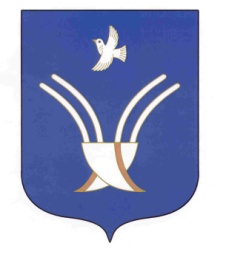 Администрациясельского поселенияЮМАШЕВСКИЙ СЕЛЬСОВЕТмуниципального района Чекмагушевский район Республики Башкортостан